3788“亚洲之光”巨幕裸眼3D广 告 主：武汉渡恒文化传媒有限公司所属行业：户外广告执行时间：2020.10.23-至今参选类别：创意传播类营销背景作为网红城市重庆的一块地标巨幕，3788“亚洲之光”巨幕，坐落于重庆观音桥步行街入口处。巨幕围绕嘉年华大楼两面进行整体打造，其3788㎡超大展示面积问鼎亚洲第一屏；该巨幕的物理分辨率达到了8K，是名副其实的超高清巨幕。体现了数字化媒体和网红重庆发展、科技赋能的完美结合。营销目标强化网红地标属性，提升巨幕自身价值，从而提高广告传播效果，提升影响力。策略与创意3788“亚洲之光”巨幕正对着整个重庆最繁忙的街道，大跨度、高精度的屏幕保证了行人时刻处于最佳观看区域，带给来往游客更具沉浸式的感官体验，使得城市夜间景观层次更为丰富，3788“亚洲之光”巨幕也因此成为了重庆观音桥商圈的新名片。作为亚洲已知面积最大的户外LED巨屏，3788“亚洲之光”巨幕自2019年3月开屏以来，在户外LED广告行业获得广泛认可，荣获业内诸多奖项。但因新冠疫情肆虐，户外广告也受到一定冲击，在这样的背景下，巨幕运营团队认识到，仅仅是宣传“屏幕大、地段好”是不够的，要做出受众喜欢看、愿意主动来看的内容，提升巨幕自身价值。科技+创意，是巨幕运营团队提出的解决方案。将行业领先的户外裸眼3D技术结合市民、游客喜闻乐见的创新创意内容，呈现出别具一格的裸眼3D视觉盛宴。执行过程/媒体表现宇宙飞船裸眼3D：运营团队经过紧张周密的前期策划，决定将裸眼3D技术融入大家都喜闻乐见的科幻题材。10月23日，3788“亚洲之光”巨幕发布了裸眼3D1.0 画面，完整画面由四个部分组成：倒计时、卡通3D地图、“破楼而出”的宇宙飞船、未来机器人。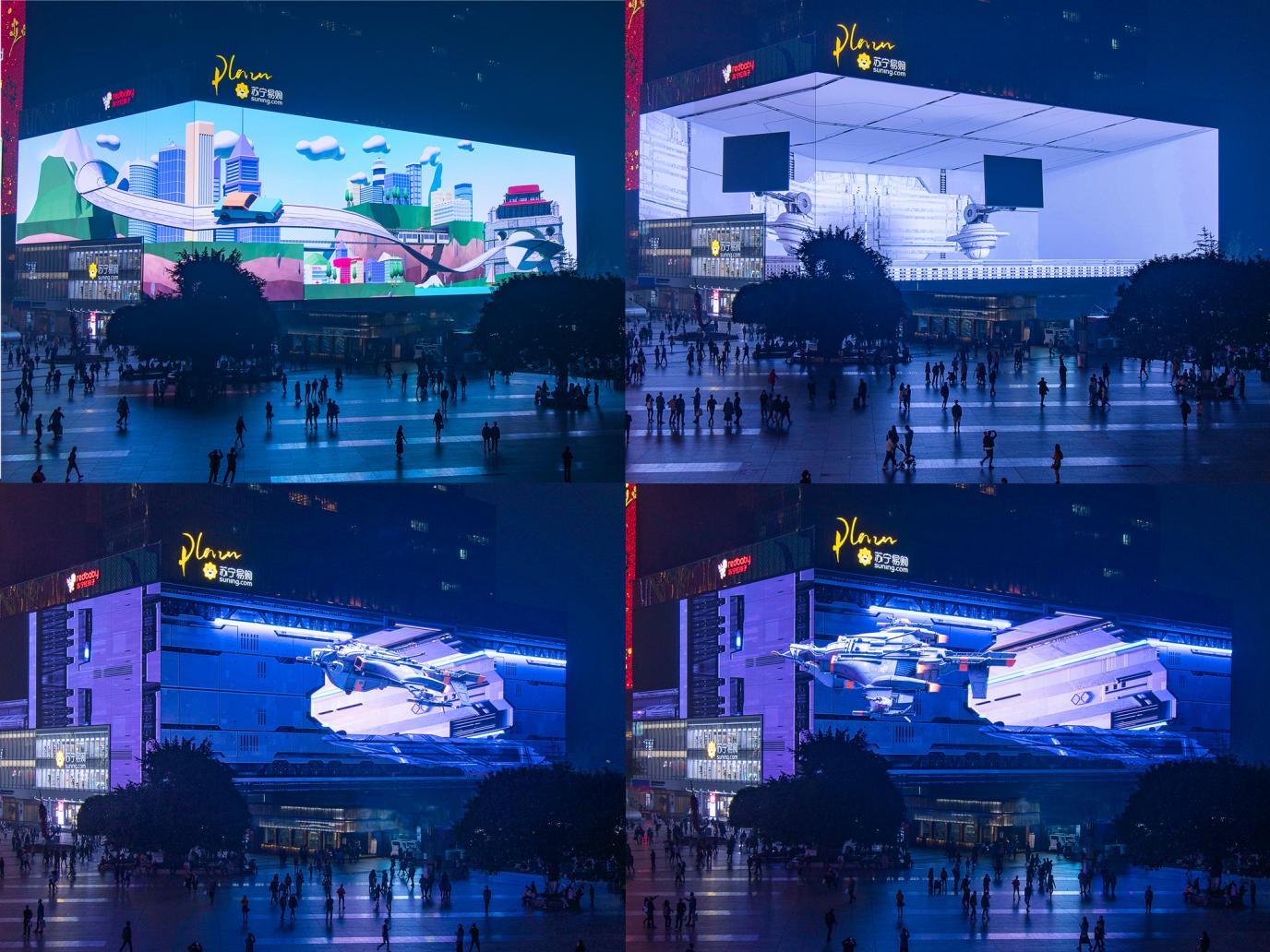 3788㎡超大展示面积，立体逼真的裸眼3D效果，为广大市民、游客及网友带来一场震撼的视觉盛宴凭借着巨幕得天独厚的地缘优势，立体逼真的宇宙飞船裸眼3D画面刷爆朋友圈、抖音，成为社交媒体热门宇宙飞船裸眼3D完整画面视频：https://v.qq.com/x/page/h32141dbsae.html轻轨穿楼裸眼3D，全球首条城市定制裸眼3D大片：11月17日，裸眼3D 2.0画面发布，2.0版本定位于“城市特色”。重庆在信息时代的红利下，打造了网红城市这个大IP，立足于重庆的3788“亚洲之光”巨幕，将重庆特色“轻轨穿楼”与先进裸眼3D结合，制作了全球首条城市定制裸眼3D大片：单轨缓缓到达观音桥站，从巨幕里“驶出”……立体真实的视觉效果，让现场市民与游客纷纷举起手机记录下这一视觉盛宴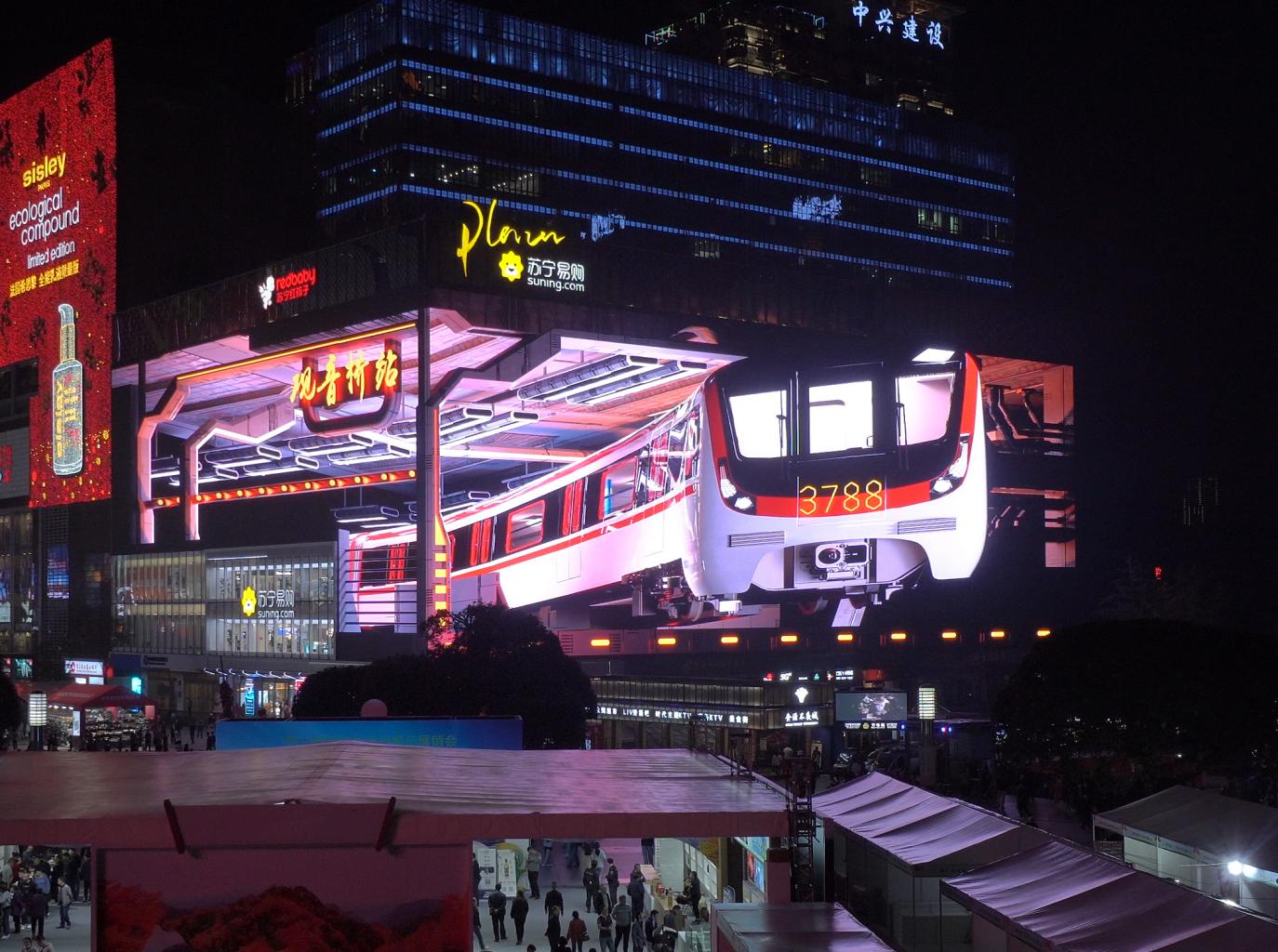 央视直播节目《夜游中国》对3788“亚洲之光”巨幕做了现场直播采访报道，裸眼3D技术结合3788㎡的超高清巨幕，为市民朋友呈现一个免费的露天裸眼3D大片，点亮城市的夜空。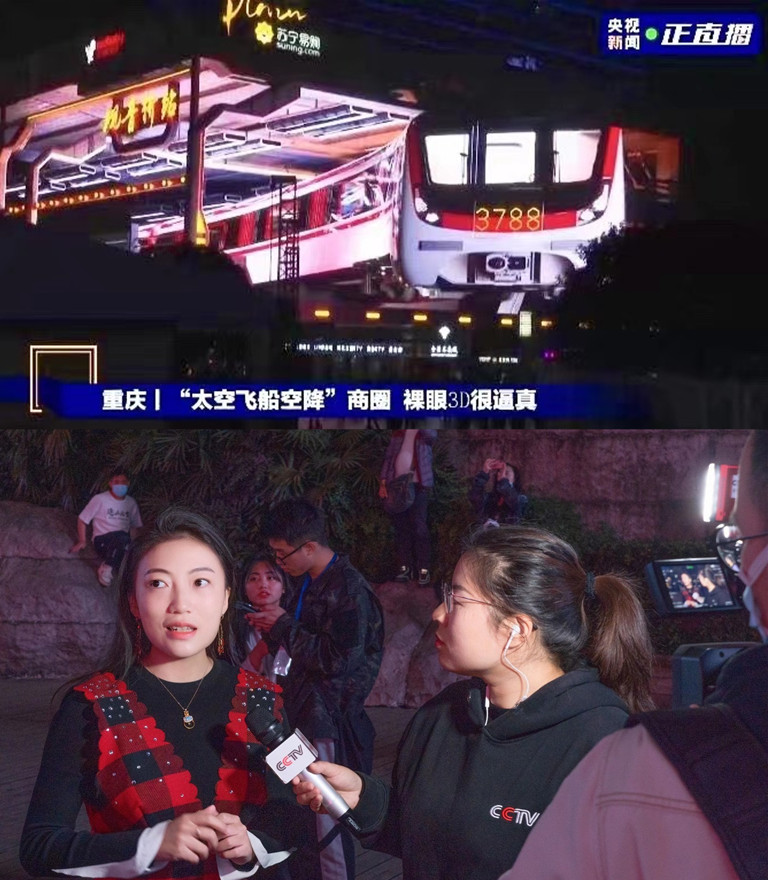 轻轨穿楼裸眼3D细节更新：在裸眼3D画面取得广泛关注的同时，巨幕运营团队还在对画面进行不断优化、调整，只为带来更好的视觉体验。在原有“轻轨穿楼”的基础上，增加了轻轨全景画面，魔幻8D重庆，轻轨在空中轨道穿行而过，车头灯仿佛真的从屏幕里射出，再次点燃线下打卡及线上传播热潮。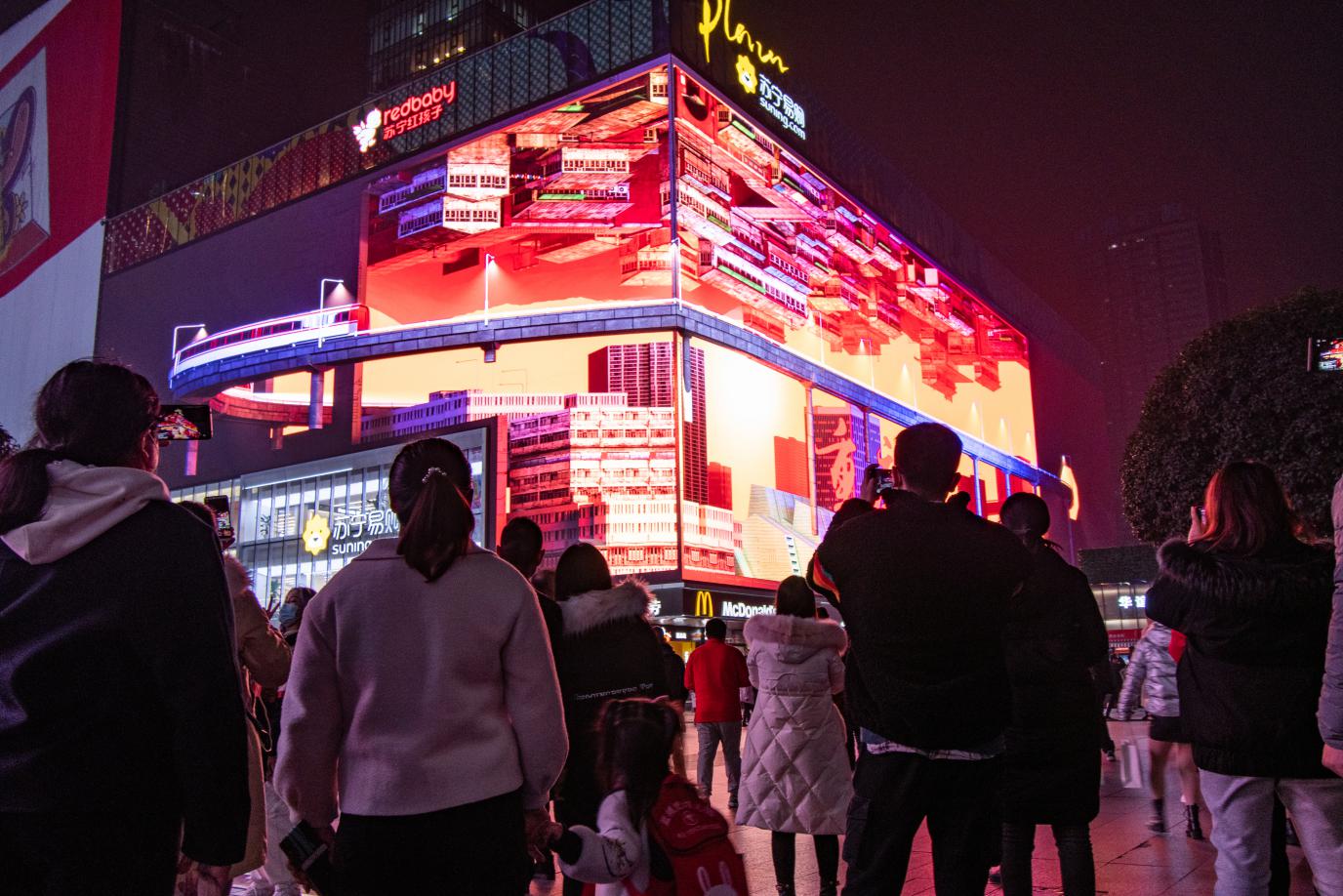 轻轨穿楼裸眼3D完整画面视频：https://v.qq.com/x/page/e3209d6372o.html营销效果与市场反馈裸眼3D画面发布以来，3788“亚洲之光”巨幕获得了巨大的关注度。线下打卡许多市民朋友及游客专程来观音桥打卡裸眼3D，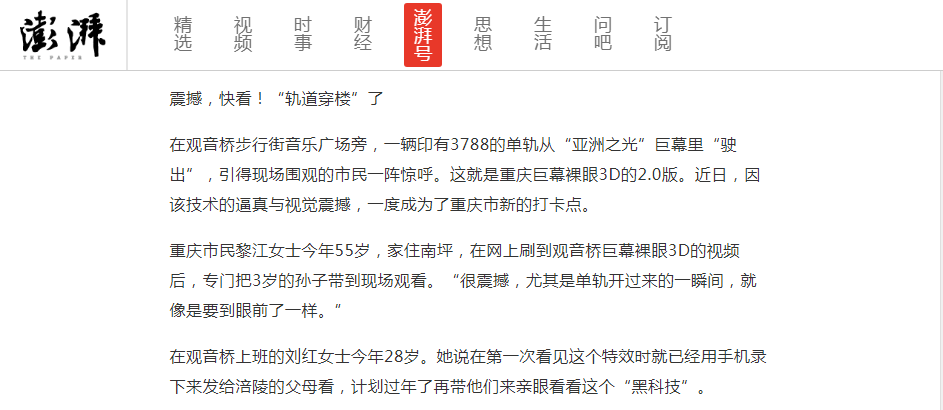 来源：重庆晨报澎湃号观音桥广场随处可见拿着手机相机拍摄大屏的市民及游客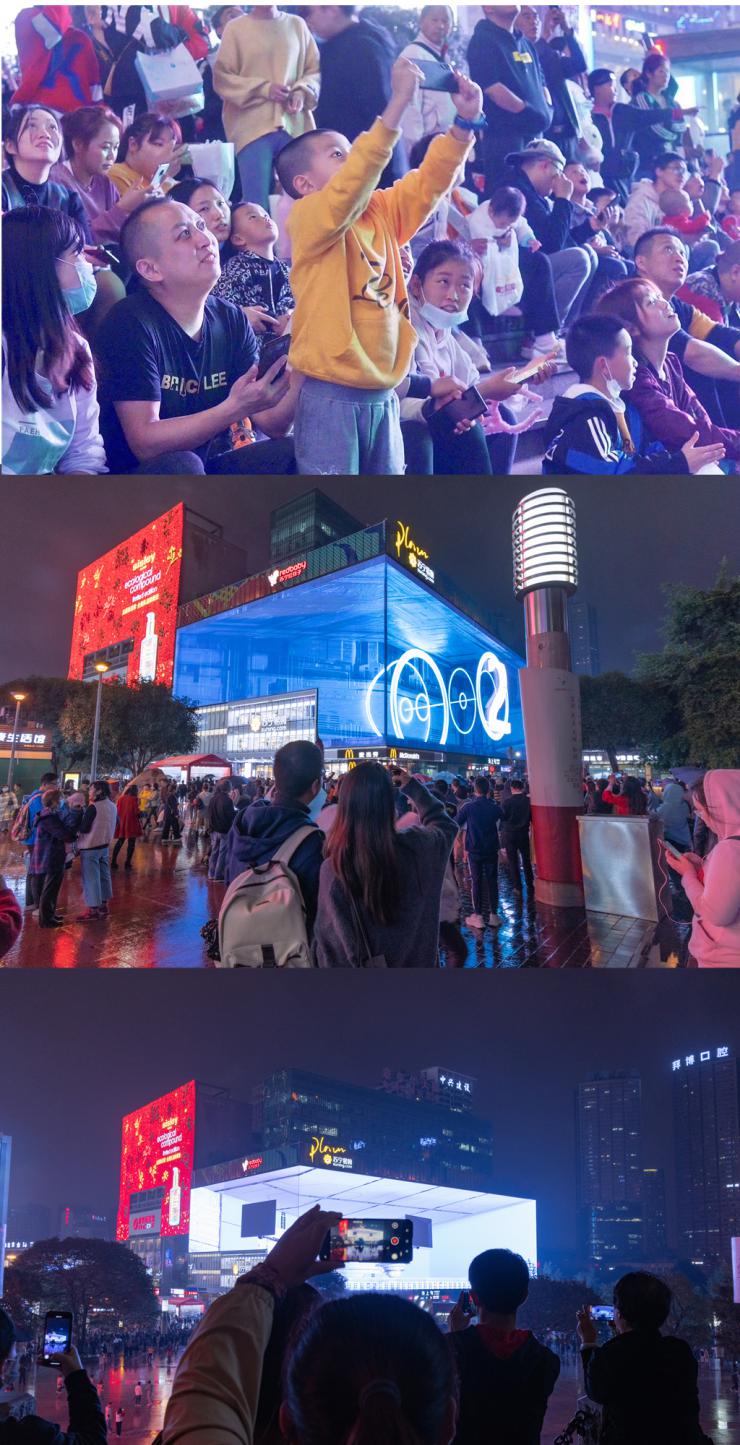 线上传播朋友圈、抖音、微博等社交媒体广泛传播：裸眼3D1.0版本上线后半个月，据全网不完全数据统计，传播数据已突破1个亿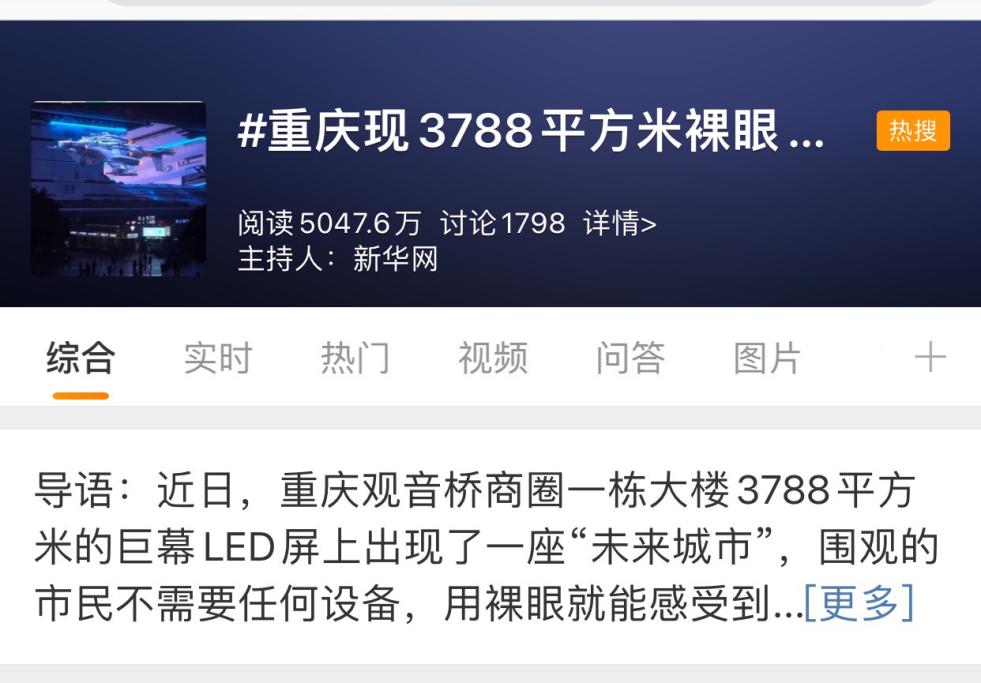 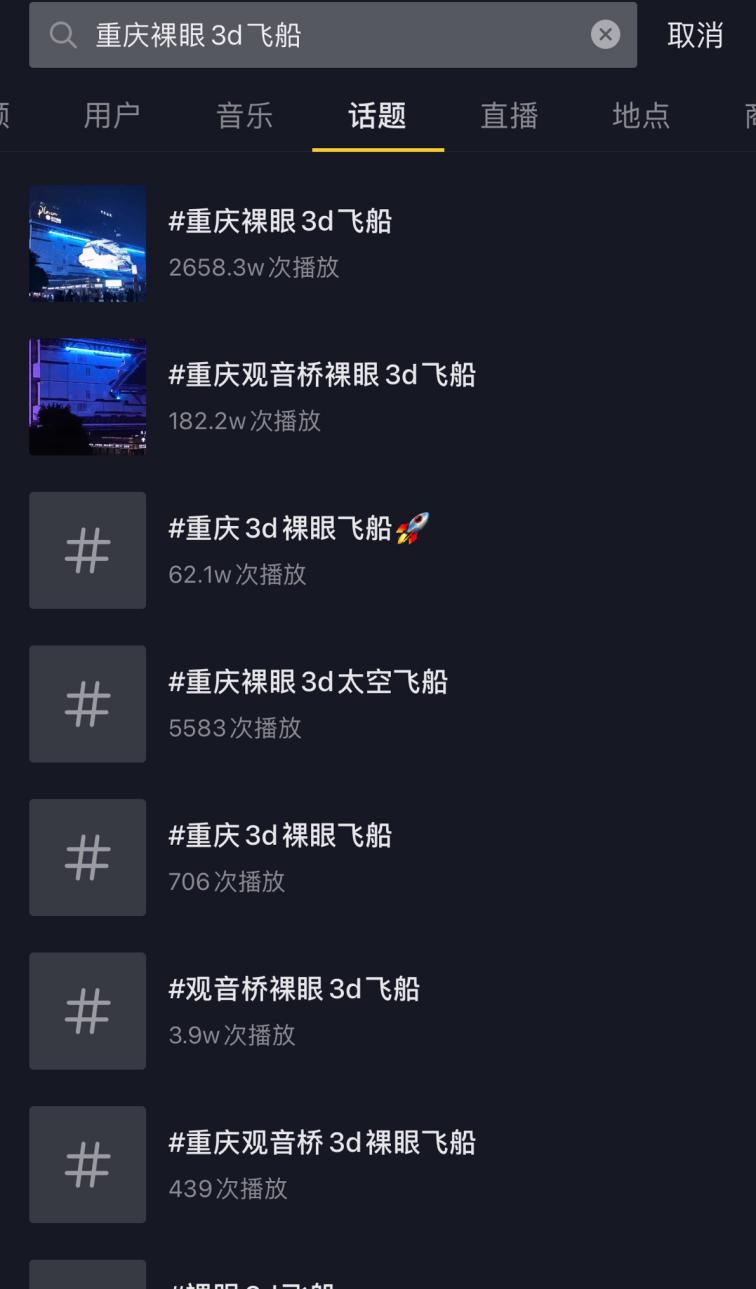 随着裸眼3D画面的更新、升级，央视直播节目采访，新华网、上游新闻、重庆晨报、腾讯网、环球网等媒体争相报道，重庆观音桥3788“亚洲之光”巨幕裸眼3D画面成为热门话题。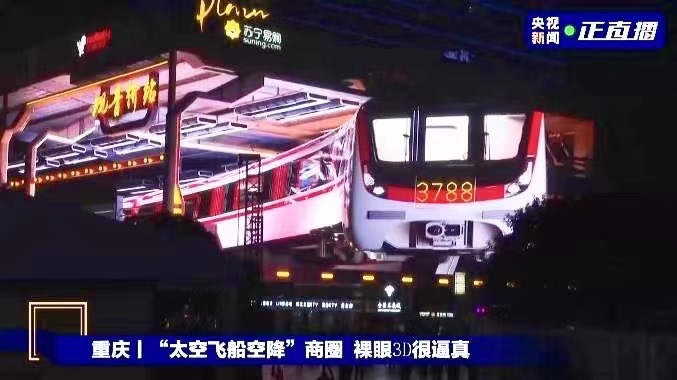 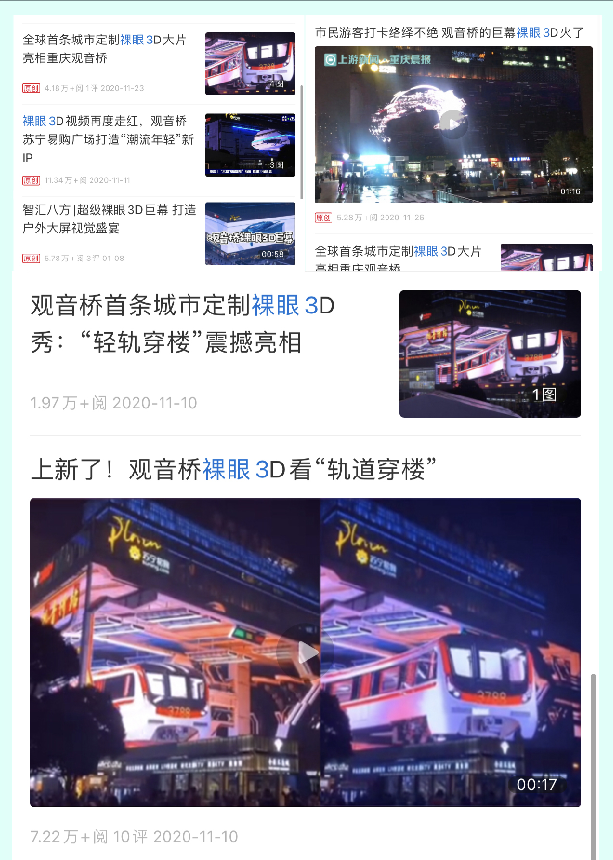 巨幕影响力升级带动客户广告投放，街霸对决、天下3、王源生日应援等都选择了以裸眼3D的形式进行投放，线下打卡结合线上媒体宣传，效果显著。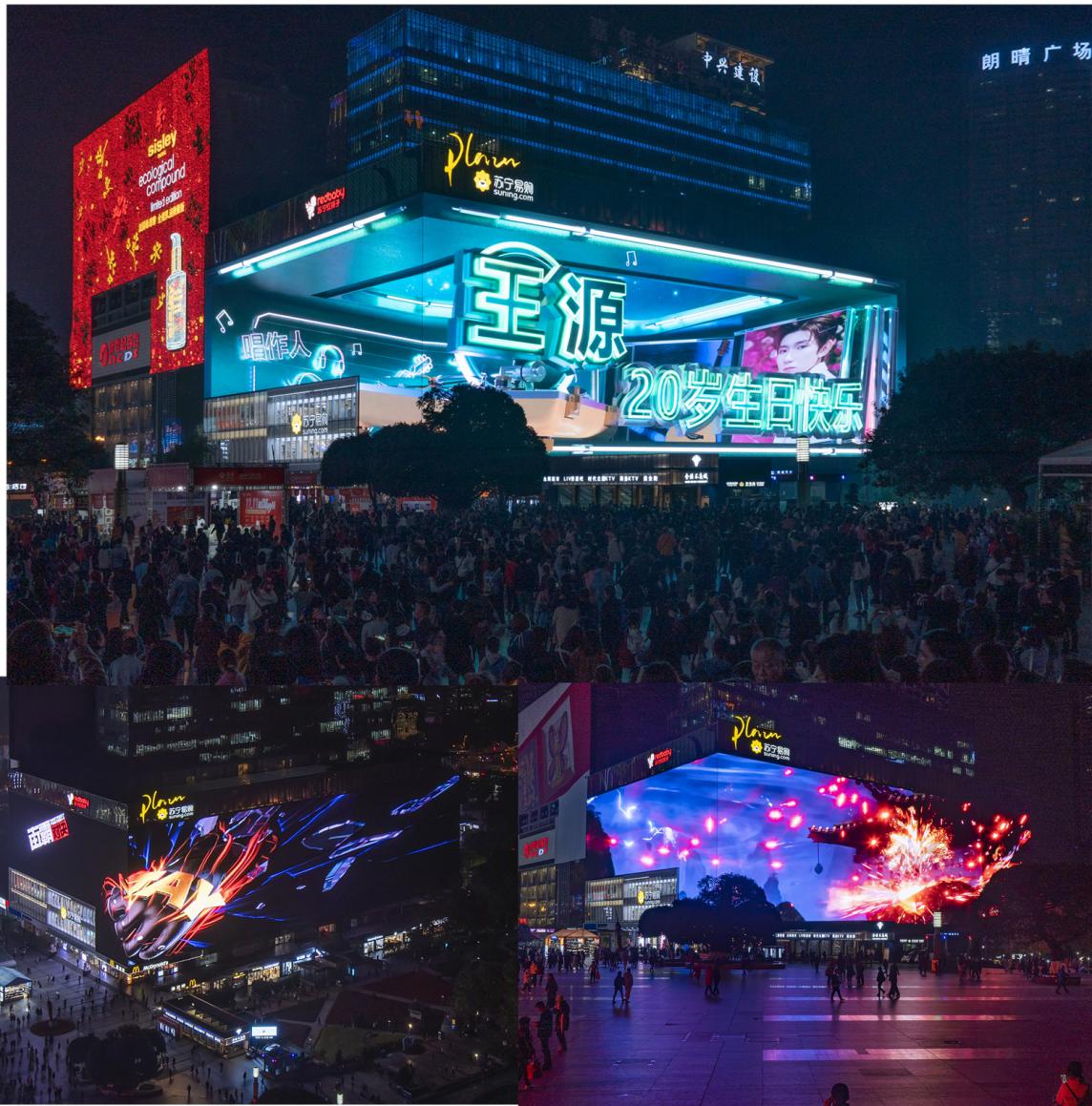 